Museo de Pancho Villa, comunidad menonita, Lago de Arareco, el Valle de Los Hongos y Ranas, Misión Jesuita de San Ignacio (iglesia Tarahumara) y una cueva habitada por Tarahumaras, impresionantes vistas a las barrancas, paseo al Cerro del Gallego “mirador espectacular del Cañón de Urique” y El Fuerte “Pueblo Mágico”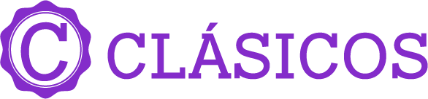 Duración: 6 díasSalidas en servicio compartido: Viernes y Miércoles(Vigencia 15 Diciembre)DÍA 01.		CHIHUAHUA	Llegada al aeropuerto de Chihuahua donde serán recibidos por nuestro personal y trasladados a su hotel. Sus documentos de viaje que contienen cupones de hoteles, boletos de tren e itinerario estarán en la recepción de su hotel; favor de solicitarlos en su registro en el hotel a su llegada. Mas tarde disfrutara de un paseo guiado por los principales puntos de interés de la ciudad visitando el Museo de Pancho Villa (cerrado los lunes), Palacio de Gobierno y sus murales descriptivos de la historia del estado, Catedral, Acueducto Colonial y la zona residencial. Alojamiento.*El estado de Chihuahua y Sinaloa manejan horario “zona montaña”, favor de ajustar su reloj. DÍA 02.		CHIHUAHUA – CAMPOS MENONITAS – CREEL Desayuno. Esta mañana a las 9:00 hrs. traslado por carretera a Creel. En el trayecto visitaremos la Comunidad Menonita en la ciudad de Cuauhtémoc (cerrado los domingos) donde disfrutaremos de una tradicional merienda (comida ligera) basada en queso menonita, carnes frías, pepinillos, pan, galletas, mermelada; todo esto elaborado y atendido por Menonitas. Nota: Si la fecha coincide en domingo se canjeará la comida incluida a un restaurante local atendido por Menonitas. Luego de nuestra interesante visita continuaremos a Creel. A la llegada disfrutará de un paseo por los alrededores de Creel visitando el Lago de Arareco, el Valle de Los Hongos y Ranas (formaciones rocosas), la vieja Misión Jesuita de San Ignacio (iglesia Tarahumara) y una cueva habitada por Tarahumaras. Resto del día libre para disfrutar de este pintoresco “Pueblo Mágico” de tradición Tarahumara. Alojamiento.DÍA 03.		CREEL – DIVISADEROEsta mañana a las 10:30 hrs. traslado por carretera a Divisadero (una hora de trayecto aproximado). Después de su registro, tendrá su primer encuentro con la majestuosidad de la barranca al disfrutar de su comida incluida en el comedor del hotel que cuenta con una impresionante vista a la barranca. Sugerimos visita al Parque Aventura Barrancas del Cobre que se encuentra en el área y donde podrá visitar los distintos miradores, como el mirador piedra volada, retar su espíritu aventurero en el puente colgante que cruza un pequeño cañón, paseo en el Teleférico o Tirolesas (opcional-no incluidos), o simplemente comprar una bonita artesanía Tarahumara. Luego disfrute del atardecer Tarahumara. Cena incluida en el hotel. Alojamiento.DÍA 04.		DIVISADERO – CEROCAHUIDesayuno incluido en el hotel para luego tomar su mañana libre para caminatas por su cuenta. Este día a la 12:00 hrs. su trasladista local los contactara en la recepción de su hotel para su traslado por carretera a Cerocahui (dos horas de trayecto aproximado). Comida incluida en el hotel. Luego a las 14:00 hrs. su guía los contactara en la recepción de su hotel para disfrutar de un paseo al Cerro del Gallego “mirador espectacular del Cañón de Urique”. Disfrute de la vista más impresionante del Cañón de Urique desde donde se aprecia el río y el pueblo minero que llevan el mismo nombre; también en el trayecto vera hermosas vistas del cañón y varios valles Tarahumaras. Regreso al hotel para cena incluida. Alojamiento.DÍA 05.		CEROCAHUI – EL FUERTEDesayuno incluido en el hotel y tiempo para visitar por su cuenta los alrededores como la plaza central, la vieja Misión Jesuita y el albergue de niñas Tarahumaras que se encuentran todos a un lado de su hotel. Traslado a la estación del tren para abordar el Tren Chepe Express clase turista a las 10:55 hrs con destino a la ciudad colonial de El Fuerte. Disfrute de la parte más interesante del recorrido en el tren al cruzar por varios puentes y túneles que engalanan las impresionantes vistas que la Sierra Madre ofrece. Llegada a El Fuerte “Pueblo Mágico” a las 15:05 hrs donde serán recibidos y trasladados a su hotel. Esta tarde camine por las calles empedradas, visite su iglesia colonial, el palacio municipal, el mercado, el museo local, también realice una relajante caminata por la orilla del río que cruza por un lado de su hotel o simplemente disfrute de las hermosas instalaciones de su hotel. También le recomendamos que deleite su paladar con ricos platillos de mar que le ofrecen los distintos restaurantes locales o el de su propio hotel; nuestra recomendación: Cauque o langostino de río. Alojamiento.DÍA 06.		EL FUERTE – AEROPUERTO DE LOS MOCHISTraslado al aeropuerto de Los Mochis, favor de considerar dos horas de trayecto y dos horas previas a su vuelo.  Fin de los servicios.INCLUYE: Traslado aeropuerto – hotel – aeropuerto en servicio compartido, con capacidad controlada y vehículos previamente sanitizados1 noches de hospedaje en Chihuahua, 1 en Creel, 1 en Divisadero, 1 en Cerocahui y 1 en El Fuerte3 desayunos de acuerdo con el hotel elegido para adultosBoleto de tren CHEPE EXPRESS, clase turista de Divisadero a El Fuerte, solo un tramoTransportación terrestre desde Chihuahua/Creel/Divisadero/Cerocahui // El Fuerte/Los Mochis y para los tours, incluyendo admisión y para los tours en servicio compartido, con capacidad controlada y vehículos previamente sanitizados2 cenas, 2 comidas, 1 comida ligera en la comunidad Menonita, de acuerdo con el hotel elegido para adultos, menú fijo / no incluye bebidas. Nota: en caso de requerir una dieta especial o ser alérgico a un alimento favor de notificarlo con anticipaciónTour de ciudad en Chihuahua Tour a la Comunidad Menonita Tour al Lago de Arareco, Valle de los Hongos, Misión Jesuita y Cueva Indígena Tour al Cerro del GallegoConductor-guía para los tours mencionadosImpuestosNO INCLUYE:Extras en hotelesBoletos aéreosServicios, excursiones o comidas no especificadas Propinas a camaristas, botones, guías, choferes, gastos personalesIMPORTANTE:La llegada a Chihuahua tendrá que ser antes de las 10:00 hrs. Se reserva el derecho de modificar el orden de los tours dentro de un paquete, además de cambiar el orden de las visitas dentro de un tour, por cuestiones de operación internas o por fuerza mayor.HOTELES PREVISTOS O SIMILARESHOTELES PREVISTOS O SIMILARESHOTELES PREVISTOS O SIMILARESCIUDADHOTELCATCHIHUAHUARAMADA ENCORETCREELQUINTA MISIONTDIVISADERODIVISADEROTCEROCAHUIMISIÓN TEL FUERTELA CHOZATPRECIO POR PERSONA EN MXN (MINIMO 2 PERSONAS) PRECIO POR PERSONA EN MXN (MINIMO 2 PERSONAS) PRECIO POR PERSONA EN MXN (MINIMO 2 PERSONAS) PRECIO POR PERSONA EN MXN (MINIMO 2 PERSONAS) PRECIO POR PERSONA EN MXN (MINIMO 2 PERSONAS) PRECIO POR PERSONA EN MXN (MINIMO 2 PERSONAS) SERVICIOS TERRESTRES EXCLUSIVAMENTESERVICIOS TERRESTRES EXCLUSIVAMENTESERVICIOS TERRESTRES EXCLUSIVAMENTESERVICIOS TERRESTRES EXCLUSIVAMENTESERVICIOS TERRESTRES EXCLUSIVAMENTESERVICIOS TERRESTRES EXCLUSIVAMENTEDBLTPLCPLSGLMNRTURISTA196701689015300294309950APLICA SUPLEMENTO EN TEMPORADA ALTA, SEMANA SANTA, PASCUA, VERANO, NAVIDAD, FIN DE AÑO, PUENTES Y DÍAS FESTIVOSAPLICA SUPLEMENTO EN TEMPORADA ALTA, SEMANA SANTA, PASCUA, VERANO, NAVIDAD, FIN DE AÑO, PUENTES Y DÍAS FESTIVOSAPLICA SUPLEMENTO EN TEMPORADA ALTA, SEMANA SANTA, PASCUA, VERANO, NAVIDAD, FIN DE AÑO, PUENTES Y DÍAS FESTIVOSAPLICA SUPLEMENTO EN TEMPORADA ALTA, SEMANA SANTA, PASCUA, VERANO, NAVIDAD, FIN DE AÑO, PUENTES Y DÍAS FESTIVOSAPLICA SUPLEMENTO EN TEMPORADA ALTA, SEMANA SANTA, PASCUA, VERANO, NAVIDAD, FIN DE AÑO, PUENTES Y DÍAS FESTIVOSAPLICA SUPLEMENTO EN TEMPORADA ALTA, SEMANA SANTA, PASCUA, VERANO, NAVIDAD, FIN DE AÑO, PUENTES Y DÍAS FESTIVOSTARIFAS SUJETAS A CAMBIOS Y A DISPONIBILIDAD LIMITADA SIN PREVIO AVISO TARIFAS SUJETAS A CAMBIOS Y A DISPONIBILIDAD LIMITADA SIN PREVIO AVISO TARIFAS SUJETAS A CAMBIOS Y A DISPONIBILIDAD LIMITADA SIN PREVIO AVISO TARIFAS SUJETAS A CAMBIOS Y A DISPONIBILIDAD LIMITADA SIN PREVIO AVISO TARIFAS SUJETAS A CAMBIOS Y A DISPONIBILIDAD LIMITADA SIN PREVIO AVISO TARIFAS SUJETAS A CAMBIOS Y A DISPONIBILIDAD LIMITADA SIN PREVIO AVISO MENOR DE 2 A 11 AÑOS COMPARTIENDO HABITACION CON 2 ADULTOS MENOR DE 2 A 11 AÑOS COMPARTIENDO HABITACION CON 2 ADULTOS MENOR DE 2 A 11 AÑOS COMPARTIENDO HABITACION CON 2 ADULTOS MENOR DE 2 A 11 AÑOS COMPARTIENDO HABITACION CON 2 ADULTOS MENOR DE 2 A 11 AÑOS COMPARTIENDO HABITACION CON 2 ADULTOS MENOR DE 2 A 11 AÑOS COMPARTIENDO HABITACION CON 2 ADULTOS VIGENCIA: 12 DE DICIEMBRE DE 2020VIGENCIA: 12 DE DICIEMBRE DE 2020VIGENCIA: 12 DE DICIEMBRE DE 2020VIGENCIA: 12 DE DICIEMBRE DE 2020VIGENCIA: 12 DE DICIEMBRE DE 2020VIGENCIA: 12 DE DICIEMBRE DE 2020